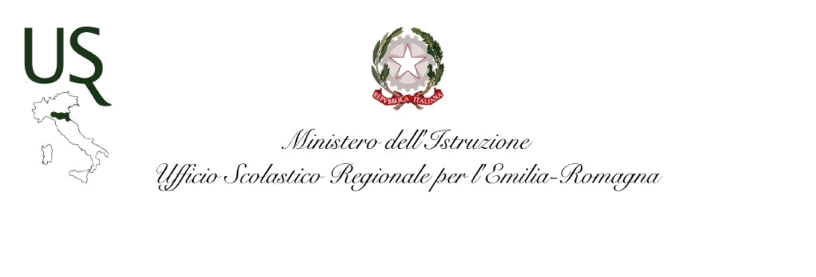 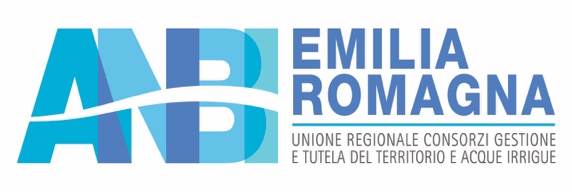 ALLEGATO  3	□ Al Consorzio della Bonifica di Piacenza (PC)  Strada  Val Nure, 3 - 29122 Piacenza
info@cbpiacenza.it                                                  	        			      □ Al Consorzio della Bonifica Burana (MO)      Corso Vittorio Emanuele II, 107 - 41121 Modena
      segreteria@consorzioburana.it	                                                                                                □ Al Consorzio di bonifica Pianura di Ferrara (FE) 							          Via De' Romei 7- 44121 Ferrara                                                                                                    info@bonificaferrara.it                  □   Al Consorzio di Bonifica della Romagna (FC)       Via Raffaello Lambruschini, 195 - 47521 Cesena        protocollo@bonificaromagna.it                                                                                               □ Al CER –Canale Emiliano Romagnolo							         Via Masi, 8 – 40137 Bologna 							          cer@consorziocer.it							 | 40137      □ ANBI ER                          segreteria@anbiemiliaromagna.it                                                  		              e p.c.          All’Ufficio Scolastico Regionale per l’Emilia-Romagna                                                        uff.IV@istruzioneer.gov.it                                                                   	                    	     ANBI ER                                               	              segreteria@anbiemiliaromagna.itMODULO DI MANIFESTAZIONE D’INTERESSE PER PERCORSI FORMATIVI INDIVIDUALI PRESSO I CONSORZI DI BONIFICA DI PRIMO GRADO ASSOCIATI AD ANBI ER(Protocollo d’Intesa USR ER – ANBI ER Piano Attuativo2020/2021)1. DATI DELLA ISTITUZIONE SCOLASTICA Eliminare i Consorzi in indirizzo non destinatari della manifestazione d’interesse2. PERCORSI INDIVIDUALI PRESSO IL CONSORZIO DURANTE  LE ATTIVITA’ DIDATTICHE(COMPILARE LA RIGA D’INTERESSE ED ELIMINARE LE RESTANTI)EVENTUALI NOTE3. PERCORSI INDIVIDUALI PRESSO IL CONSORZIO DURANTE  IL PERIODO ESTIVO DI SOSPENSIONE DELLE ATTIVITA’ DIDATTICHE (COMPILARE LA RIGA D’INTERESSE ED ELIMINARE LE RESTANTI)4. CARATTERISTICHE DELLA MANIFESTAZIONE DI INTERESSE(indicare nei riquadri sottostanti gli elementi indicatori di valutazione)Il sottoscritto Dirigente Scolastico dichiara che la presente manifestazione d’interesse è presentata in conformità a quanto previsto dal piano attuativo 2020-21 del Protocollo d’intesa USR ER – ANBI ER e si impegna, qualora l’Istituzione Scolastica fosse individuata quale soggetto attuatore delle attività con il Consorzio di bonifica/ANBI ER, a :individuare un referente unico per le relazioni di natura organizzativa con il Consorzio di bonifica del proprio territorio/ANBI ER; coinvolgere i Consigli di Classe e i tutor scolastici per lo svolgimento delle attività congiunte di programmazione, realizzazione e valutazione;collaborare/co-progettare con il Consorzio di bonifica/ANBI ER per lo svolgimento delle attività individuali;promuovere la realizzazione di momenti di condivisione di linguaggi, metodologie, ecc da parte di tutor scolastici, consortili e docenti della classe;valorizzare, nell’ambito della propria comunicazione istituzionale, le attività svolte con i Consorzi di bonifica/ANBI ER, segnalando i principi di valore su cui si fonda il protocollo;valutare le attività congiuntamente realizzate, anche a fini di riprogettazione in itinere, sulla base degli esiti delle verifiche svolte, nonché le competenze acquisite dagli studenti in esito ai percorsi.Luogo e data _____________Timbro dell'istituzionescolasticaFirma delDirigente Scolastico ___________________Denominazione Istituzione ScolasticaCodiceMeccanograficoIndirizzo ProvinciaTel/fax/e-mailIndirizzi di cui al Piano Attuativo 2020-2021  (barrare la/e voce/i d’interesse specificando l’Istituto interessato e articolazioni/opzioni )□  Tecnico Settore Tecnologico                □ indirizzo Agraria, Agroalimentare, Agroindustria (AGRARIA)______________________        ISTITUTO ________________________       SEDE      _________________________□   Professionali Agrari        ISTITUTO ________________________        SEDE      _________________________□   Tecnico Settore Tecnologico      □ Costruzioni, Ambiente, Territorio  (CAT) __________________________       ISTITUTO ________________________       SEDE      _________________________□   Tecnico Settore Tecnologico      □  Informatica e Telecomunicazioni articolazione informatica    (INFORMATICA)      ISTITUTO ________________________      SEDE      _________________________□   Tecnico Settore Tecnologico      □ Elettronica ed  Elettrotecnica  __________________________      ISTITUTO ________________________      SEDE      _________________________□  Tecnico Settore Economico     □ Indirizzo Amministrazione, Finanza e Marketing (AFM) ________________________      ISTITUTO ________________________      SEDE      _________________________ □ Liceo Artistico     ______________________       LICEO       ________________________       SEDE      _________________________ □ Liceo Scientifico     ______________________ □ Liceo Scientifico opzione scienze applicate          LICEO       ________________________       SEDE      _________________________□ Liceo Classico            LICEO       ________________________       SEDE      _________________________□ Liceo delle Scienze Umane         LICEO       ________________________       SEDE      _________________________Cognome e Nome del Dirigente ScolasticoCognome e nome del Docente referenteRecapito telefonico ed e-mail del ReferenteEventuali noteAMBITO PROVINCIALE IN CUI E’/SONO UBICATA/E LA/E SEDE/I OSPITANTE DELCONSORZIO DI BONIFICA  AREA DI INSERIMENTO (vedi allegato 2)INDICARE L’INDIRIZZO DI STUDIO IN RELAZIONE AGLI STUDENTI CHE L’ISTITUZIONE SCOLASTICA PROPONE QUALI DESTINATARI DELLE ATTIVITÀ INDICARE IL NUMERO DI PERCORSI (STUDENTI) E LA RELATIVA CLASSE DI APPARTENENZA, IN CASO DI PIU’ POSSIBILITA’, PER LA CUI ATTIVAZIONE  L’ISTITUZIONE SCOLASTICA MANIFESTA IL PROPRIO  INTERESSE NEL LIMITE DELLE DISPONIBILITÀ PREVISTE DEL CONSORZIO/ANBI (Vedi allegato 2), PER L’AMBITO PROVINCIALE/TERRITORIALE DI PERTINENZACONSORZIO DI PIACENZA (PIACENZA)AREA TECNICA □ TECNICO TECNOLOGICO AGRARIAN. ______ classe ________CONSORZIO DI PIACENZA (PIACENZA)AREA AMMINISTRATIVA□   TECNICO TECNOLOGICO      ARTICOLAZIONE INFORMATICA CLASSE 4^ -5^N. ______ classe ________CONSORZIO BURANA(MODENA, BOLOGNA e FERRARA)AREA TECNICA E AREA TERRITORIO E COMUNICAZIONE□   TECNICO TECNOLOGICO AGRARIA □   PROFESSIONALE AGRARIA□ TECNICO TECNOLOGICO CAT□   LICEO SCIENTIFICOCLASSE 3^-4^N. ______classe ________CONSORZIO BURANA(MODENA, BOLOGNA e FERRARA)AREA TECNICA E AREA TERRITORIO E COMUNICAZIONE□   TECNICO TECNOLOGICO AGRARIA □   PROFESSIONALE AGRARIA□ TECNICO TECNOLOGICO CAT□   LICEO SCIENTIFICOCLASSE 3^-4^N. ______classe ________CONSORZIO BURANA(MODENA, BOLOGNA e FERRARA)AREA TECNICA E AREA TERRITORIO E COMUNICAZIONE□   TECNICO TECNOLOGICO AGRARIA □   PROFESSIONALE AGRARIA□ TECNICO TECNOLOGICO CAT□   LICEO SCIENTIFICOCLASSE 3^-4^N. ______classe ________CONSORZIO BURANA(MODENA, BOLOGNA e FERRARA)AREA TECNICA E AREA TERRITORIO E COMUNICAZIONE□   TECNICO TECNOLOGICO AGRARIA □   PROFESSIONALE AGRARIA□ TECNICO TECNOLOGICO CAT□   LICEO SCIENTIFICOCLASSE 3^-4^N. ______classe ________CONSORZIO ROMAGNA(RAVENNA)AREA TECNICA- MANUTENZIONE□ TECNICO TECNOLOGICO CAT       CLASSE 4^N. ______CONSORZIO ROMAGNA(FORLI’-CESENA)Sede ForlìAREA TECNICA-PROGETTAZIONE□ TECNICO TECNOLOGICO CATCLASSE 4^N. ______CONSORZIO ROMAGNA(FORLI’-CESENA)Sede ForlìAREA TECNICA- MANUTENZIONE□ TECNICO TECNOLOGICO CAT□ TECNICO TECNOLOGICO AGRARIACLASSE 4^N. ______CONSORZIO ROMAGNA(FORLI’-CESENA)Sede ForlìAREA TECNICA- MANUTENZIONE□ TECNICO TECNOLOGICO CAT□ TECNICO TECNOLOGICO AGRARIACLASSE 4^N. ______CONSORZIO ROMAGNA(FORLI’-CESENA)Sede CesenaAREA TECNICA-PROGETTAZIONE-MANUTENZIONE□ TECNICO TECNOLOGICO CATCLASSE 4^N. ______CONSORZIO ROMAGNA(FORLI’-CESENA)Sede CesenaAREA TECNICA-IRRIGAZIONE □ TECNICO TECNOLOGICO AGRARIAN. ______CONSORZIO PIANURA FERRARA(FERRARA)AREA TECNICA-AGRARIA□ TECNICO TECNOLOGICO CAT□ TECNICO TECNOLOGICO AGRARIA□ LICEO SCIENTIFICO E SCIENTIFICO SCIENZE APPLICATECLASSE 4^-5^N. ______ classe ________CONSORZIO PIANURA FERRARA(FERRARA)AREA TECNICA-AGRARIA□ TECNICO TECNOLOGICO CAT□ TECNICO TECNOLOGICO AGRARIA□ LICEO SCIENTIFICO E SCIENTIFICO SCIENZE APPLICATECLASSE 4^-5^N. ______ classe ________CONSORZIO PIANURA FERRARA(FERRARA)AREA TECNICA-AGRARIA□ TECNICO TECNOLOGICO CAT□ TECNICO TECNOLOGICO AGRARIA□ LICEO SCIENTIFICO E SCIENTIFICO SCIENZE APPLICATECLASSE 4^-5^N. ______ classe ________CONSORZIO PIANURA FERRARA(FERRARA)AREA TECNICA-AGRARIA-AREA TERRITORIO □ TECNICO TECNOLOGICO CAT□ LICEO SCIENTIFICO  E SCIENTIFICO SCIENZE APPLICATECLASSE 4^-5^N. ______ classe ________CONSORZIO PIANURA FERRARA(FERRARA)AREA TECNICA-AGRARIA-AREA TERRITORIO □ TECNICO TECNOLOGICO CAT□ LICEO SCIENTIFICO  E SCIENTIFICO SCIENZE APPLICATECLASSE 4^-5^N. ______ classe ________CONSORZIO PIANURA FERRARA(FERRARA)AREA TECNICA□ TECNICO TECNOLOGICO     ARTICOLAZIONE INFORMATICA CLASSE 4^-5^N. ______ classe ________CONSORZIO PIANURA FERRARA(FERRARA)AREA TECNICA□ TECNICO TECNOLOGICO      ELETTRONICA ED ELETTROTECNICACLASSE 4^-5^N. ______ classe ________CONSORZIO DI BONIFICA CER – CANALE EMILIANO ROMAGNOLO(BOLOGNA)AREA AMMINISTRATIVA E COMUNICAZIONE □ LICEO CLASSICON. ______ classe ________CONSORZIO DI BONIFICA CER – CANALE EMILIANO ROMAGNOLO(BOLOGNA)AREA AMMINISTRATIVA E COMUNICAZIONE □ LICEO ARTISTICON. ______ classe ________CONSORZIO DI BONIFICA CER – CANALE EMILIANO ROMAGNOLO(BOLOGNA)AREA AMMINISTRATIVA E COMUNICAZIONE □ LICEO DELLE SCIENZE UMANE  N. ______ classe ________CONSORZIO DI BONIFICA CER – CANALE EMILIANO ROMAGNOLO(BOLOGNA)AREA AMMINISTRATIVA E COMUNICAZIONE □ LICEO SCIENTIFICON. ______ classe ________CONSORZIO DI BONIFICA CER – CANALE EMILIANO ROMAGNOLO(BOLOGNA)AREA AMMINISTRATIVA E COMUNICAZIONE □ TECNICO ECONOMICO     AFMCLASSE 4^ -5^N. ______ classe ________CONSORZIO DI BONIFICA CER – CANALE EMILIANO ROMAGNOLO(BOLOGNA)AREA TECNICA-AGRARIA□ TECNICO TECNOLOGICO AGRARIAN. ______ classe ________CONSORZIO DI BONIFICA CER – CANALE EMILIANO ROMAGNOLO(BOLOGNA)AREA TECNICA-AGRARIA□ PROFESSIONALE AGRARIAN. ______ classe ________CONSORZIO DI BONIFICA CER – CANALE EMILIANO ROMAGNOLO(BOLOGNA)AREA TECNICA-AGRARIA□ TECNICO TECNOLOGICO CATCLASSE 4^ -5^N. ______ classe ________ANBI EMILIA ROMAGNA (BOLOGNA)AREA TECNICA –AMMINISTRATIVA E COMUNICAZIONE □ TECNICO TECNOLOGICO AGRARIA□ PROFESSIONALE AGRARIA□ TECNICO ECONOMICO AFMCLASSE   4^N. ______ANBI EMILIA ROMAGNA (BOLOGNA)AREA TECNICA –AMMINISTRATIVA E COMUNICAZIONE □ TECNICO TECNOLOGICO AGRARIA□ PROFESSIONALE AGRARIA□ TECNICO ECONOMICO AFMCLASSE   4^N. ______ANBI EMILIA ROMAGNA (BOLOGNA)AREA TECNICA –AMMINISTRATIVA E COMUNICAZIONE □ TECNICO TECNOLOGICO AGRARIA□ PROFESSIONALE AGRARIA□ TECNICO ECONOMICO AFMCLASSE   4^N. ______TOTALE PERCORSI TOTALE PERCORSI TOTALE PERCORSI AMBITO PROVINCIALE IN CUI E’/SONO UBICATA/E LA/E SEDE/I OSPITANTE DELCONSORZIO DI BONIFICAAREA DI INSERIMENTO (vedi allegato 2)INDICARE L’INDIRIZZO DI STUDIO IN RELAZIONE AGLI STUDENTI CHE L’ISTITUZIONE SCOLASTICA PROPONE QUALI DESTINATARI DELLE ATTIVITÀ INDICARE IL NUMERO DI PERCORSI (STUDENTI) E LA RELATIVA CLASSE DI APPARTENENZA, IN CASO DI PIU’ POSSIBILITA’, PER LA CUI ATTIVAZIONE L’ISTITUZIONE SCOLASTICA MANIFESTA IL PROPRIO INTERESSE NEL LIMITE DELLE DISPONIBILITÀ PREVISTE DEL CONSORZIO/ANBI (Vedi allegato 2), PER L’AMBITO PROVINCIALE/TERRITORIALE DI PERTINENZACONSORZIO BURANA (MODENA- FERRARA- BOLOGNA)AREA TECNICA – AREA TERRITORIO E COMUNICAZIONE □ TECNICO TECNOLOGICO AGRARIAN. ______ classe ________CONSORZIO BURANA (MODENA- FERRARA- BOLOGNA)□ PROFESSIONALE AGRARIAN. ______ classe ________CONSORZIO BURANA (MODENA- FERRARA- BOLOGNA)□ TECNICO TECNOLOGICO CATN. ______ classe ________CONSORZIO BURANA (MODENA- FERRARA- BOLOGNA)□ LICEO SCIENTIFICON. ______ classe ________CONSORZIO BURANA (MODENA- FERRARA- BOLOGNA)CLASSE 3^ -4^N. ______ classe ________CONSORZIOROMAGNA (FORLI’-CESENA)Sede CesenaAREA TECNICA - MANUTENZIONE□ TECNICO TECNOLOGICO CATCLASSE 4^N. ______CONSORZIOROMAGNA (FORLI’-CESENA)Sede ForlìAREA TECNICA-PROGETTAZIONE□ TECNICO TECNOLOGICO CATCLASSE 4^N. ______CONSORZIOROMAGNA (FORLI’-CESENA)Sede ForlìAREA TECNICA-MANUTENZIONE□ TECNICO TECNOLOGICO CATN. ______CONSORZIOROMAGNA (FORLI’-CESENA)Sede ForlìAREA TECNICA-MANUTENZIONE□ TECNICO TECNOLOGICO AGRARIACLASSE 4^N. ______TOTALE TOTALE TOTALE EVENTUALI NOTE 4.1     Grado di coerenza tra l’indirizzo di studio e la specificità degli ambiti di operatività dei Consorzi di bonifica           (descrivere sinteticamente)4.2	Esperienze pregresse di PCTO (ex alternanza scuola lavoro)/stage dell’Istituzione Scolastica in ambito di tutela ambientale e gestione del territorio, con particolare riferimento ad attività realizzate con i Consorzi di bonifica (descrivere sinteticamente le collaborazioni maturate, con particolare riferimento alle ultime 3 annualità scolastiche ed i loro esiti). 4.3  Esperienze pregresse dell’Istituzione Scolastica di realizzazione di attività formative in collaborazione con i Consorzi di bonifica (descrivere sinteticamente le esperienze maturate, specificando quelle riferite al progetto “Acqua e Territorio Lab” con particolare riferimento alle ultime 3 annualità scolastiche ed i loro esiti). 4.4. Riservato ai Consorzi /ANBI ER :Territorialità : vicinanza dell’Istituzione Scolastica/Istituto alla/e sede/i ospitante/i del Consorzio